КОНСПЕКТПедагог дополнительного образования: Иванушкина Екатерина ВладимировнаНаименование учебного филиала: Детский епархиальный образовательный центр «Воскресение»Программа: дополнительная общеобразовательная общеразвивающая программа социально-педагогической направленности «Занимательный английский».Тема занятия: «The world we want» / «Мир, который мы хотим».Тип занятия: урок изучения нового.Возраст обучающихся: средний и старший школьный возраст.Оборудование и материалы: компьютер, звуковоспроизводящая аппаратура, экран, проектор, карточки для поиска слов, карточки с целями устойчивого развития и их кратким описанием.Цель: формирование у обучающихся знаний лексических единиц по теме, умений их правильного и корректного употребления в контексте заданной ситуации.Задачи:Образовательные: - познакомить с лексикой по данной теме; - отработать произношение и употребление изучаемых лексических единиц в диалогической и монологической речи.Развивающие: - продолжать развивать коммуникативные навыки, умения анализировать информацию, выделять главное в изучаемом материале, устанавливать причинно-следственные связи.Воспитательные: воспитывать поликультурностъ, культуру мира, культуру права.УУД:Личностные: способность выбирать целевые и смысловые установки в своих действиях и поступках.Познавательные: умение работать с различными источниками информации, преобразовывать её из одной формы в другую, сравнивать и анализировать информацию, делать выводы, готовить сообщения и презентации.Регулятивные: умение организовать самостоятельно выполнение заданий, оценивать правильность выполнения работы, рефлексию своей деятельности.Коммуникативные: участвовать в диалоге на уроке; отвечать на вопросы учителя, товарищей по классу, выступать перед аудиторией, используя мультимедийное оборудование или другие средства демонстрации.Планируемые результаты:Предметные: знать и уметь определять лексические единицы: «устойчивое развитие», «гражданин мира», «права человека», «бедность», «пол», «равенство», «государство», «политика».Личностные: высказывать суждения, осуществлять поиск и отбор информации; анализировать связи, сопоставлять, находить ответ на проблемный вопрос.Метапредметные: связи с такими учебными дисциплинами как биология, химия, физика, география. Планировать действия с поставленной целью; сформулировать собственное мнение.Форма организации учебной деятельности – индивидуальная, в парах, групповая.Методы обучения: наглядно-иллюстративный, объяснительно-иллюстративный, частично-поисковый.Приемы: анализ, синтез, умозаключение, обобщение.Ход урокаI Организационный моментGood morning, boys and girls! Today we have a special lesson. Сегодня мы поймем, что все мы можем помочь нашему будущему. Тема очень важная и интересная. Желаю всем плодотворной работы и хорошего настроения.Постановка темы и цели урокаLook at the blackboard. You can see the theme of our lesson «The world we want» and the quote «Be a global citizen... Help us make this world safer and more sustainable today and for the generations that will follow us». Ban Ki-moonTell me, please, what do you think about the theme of our lesson? What global problems do you know? Which of them are most dangerous? How can we make the world a better place? Посмотрите на доску. Вы видите тему нашего урока «Мир, который мы хотим» и цитату «Будьте гражданином мира... Помогите нам сделать этот мир более безопасным и устойчивым сегодня и для поколений, которые придут за нами». Пан Ги Мун, 8-й Генеральный секретарь ООН.Что вы думаете о теме урока? Какие глобальные проблемы вы знаете. Какие из них наиболее опасные, на ваш взгляд? Как мы можем сделать наш мир лучше?Обучающиеся отвечают в режиме свободного диалога. Преподаватель управляет дискуссией.Актуализация знанийAt first, I would like to ask you: What do you know about the United Nations? What does it mean «sustainable development», «a global citizen», «human rights»?Но для начала, давайте вспомним, что вы знаете про Организацию объединенных наций? Как вы думаете, что такое «устойчивое развитие», «гражданин мира», «права людей»? Теперь давайте прочитаем, переведем, а затем найдем новые для нас слова на карточках: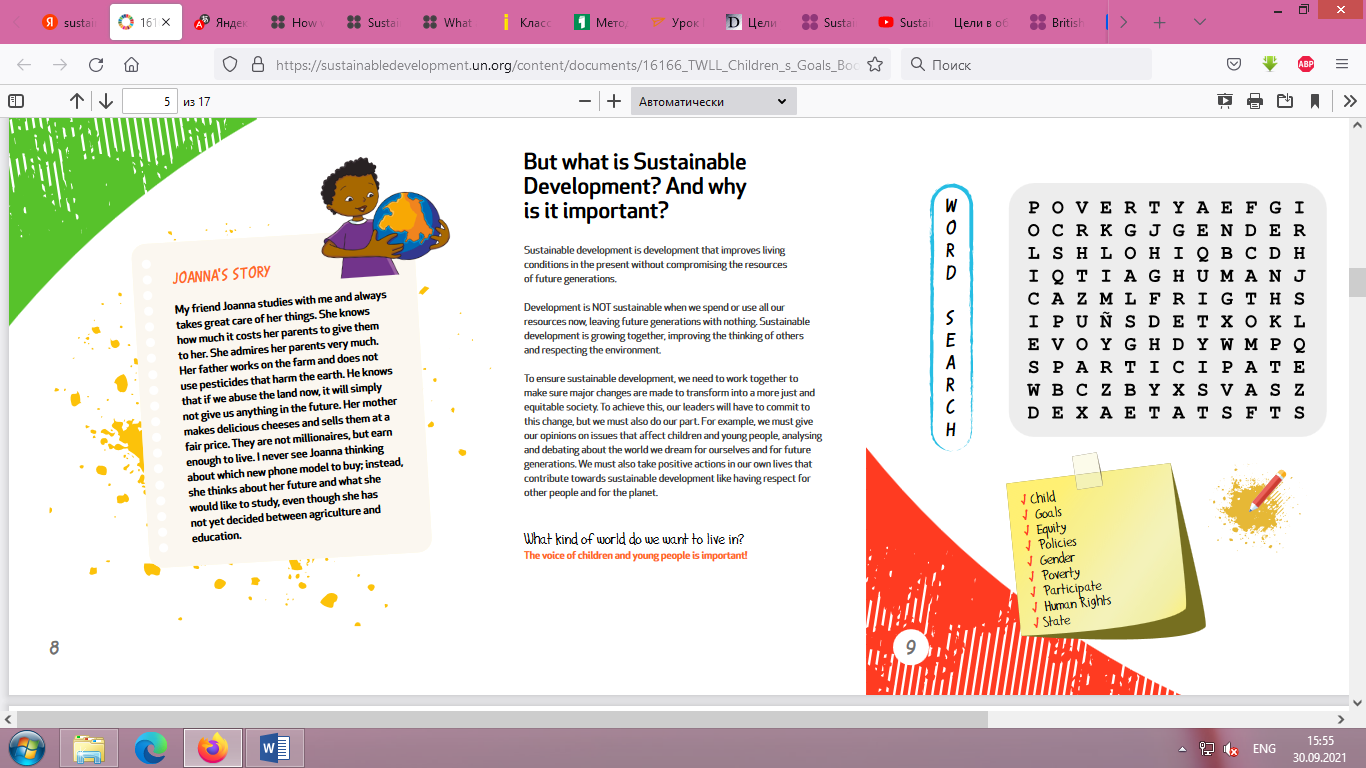 Word search: childgoalsequitypoliciesgenderpovertyparticipatehuman rightsstateII Основная часть урокаДавайте посмотрим внимательно видео и сделаем небольшое практическое задание, которое поможет нам выяснить, насколько хорошо вы поняли видеофрагмент. Sustainable Development Goals: Improve Life All Around The Globe: https://www.youtube.com/watch?v=kGcrYkHwE80&t=167sPlease, work in pairs. The next task – match the goals and their descriptions. I’ll give you 4 minutes. Работаем в парах 4 минуты, находим соответствие:Проверка выполнения задания и дальнейшее обсуждение темы по вопросам: -	How do you think which goal is the most important for our country? What can you do to help people and make the world a better place? Какая из целей устойчивого развития наиболее важная для вас? для нашей страны? Что может сделать каждый из нас, чтобы сделать мир лучше?Дальнейшая работа происходит в малых группах – обучающиеся выбираю, обсуждают и предлагают меры по достижению одной из целей. Группа выбирает цель и получает от преподавателя соответствующую карточку. Знакомится с содержанием карточки. Вопросы, которые помогут обсуждению: почему эта цель важна для устойчивого развития? для каких стран и регионов мира эта цель наиболее актуальна? какие меры нужно предпринять, чтобы достичь данной цели? что может сделать каждый из нас? с какими рисками сообщество можем столкнуться при достижении этой цели?Через 10 минут презентация работ, обсуждение предлагаемых мер.ІІІ Заключительная частьПодведение итогов урока.Thanks for your work. You were very active today. Let’s make a conclusion. Did you like the lesson? Let’s repeat new words and word combinations.Давайте вспомним и повторим слова и словосочетания, с которыми мы познакомились сегодня на уроке.РефлексияОцените себя. You see three colours on your desks. 5 is red, 4 is green, 3 is yellow.Домашнее заданиеПрочитайте и переведите тексты. Подумайте, как описываемые в них ситуации связаны с обсуждаемой сегодня темой.Matia's’ StoryMatias and almost all of the children in his neighbourhood were sick. The adults were also experiencing some health issues. When they went to the nearest health center, doctors said that the cause of the health issues was probably the water – which is brought in a tank every two days – since everyone had the same symptoms. In fact, the water was contaminated and since few people had a gas stove, they could not boil water before drinking or cooking with it.Carmen’'s StoryCarmen and her two brothers were not going to school. They each helped their parents on the farm and did not have enough money to attend school. That changed when the State opened a new school that gave them free education. All children from their community were able to study. Not only that, they also learned about seeds, techniques to improve irrigation of their crops, and other useful skills. It was, in short, a school where everyone was treated equally, no matter if they were girls or boys, rich or poor. Everyone had the same right to study.Используемые источники:Сайт «British council»https://learnenglishteens.britishcouncil.org/study-break/video-zone/sustainable-development-goalsБрошюра ООН: https://sustainabledevelopment.un.org/content/documents/16166_TWLL_Children_s_Goals_Booklet_(Final_Edit).pdfGoalsDescriptionsGoal 1Stop hunger.Goal 2We must protect life under seas.Goal 3People need to learn and go to school.Goal 4We must protect Goal 6Stop wars. There must be peace and justice.Goal 14People must have clean water.Goal 15Stop poverty.Goal 16Make sure people have good health care.